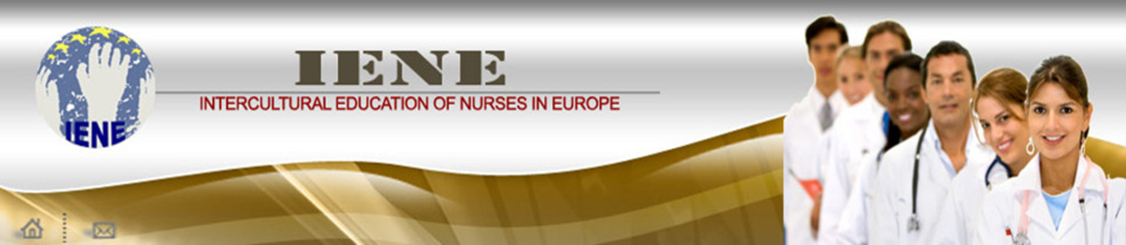 Consolidarea capacității asistenților  medicali și profesioniștilor din  serviciile  de sănătate, pentru a oferi ingrijiri cultural competentE și plinE de compasiuneInstrumente  de invatare pentru liderii din  asistenta medicală pentru a acorda   ingrijiri medicale  cultural competente si pline de compasiune
MODULUL  2: Liderii din prima linieInstrumentul de invățare: Modelarea de  rol a mentorilor  pentru comunicare si ingrijiri medicale cultural adecvate și cu  compasiune Studiu de caz: “Un judeca inainte de a cunoaște!Vizionand filmul,  va rog sa reflectati la urmatoarele si sa comentati :Cum considerati  atitudinea familiei fata de persoana de culoare aflata in sala de asteptare?  Cum comentati intiativa doctorului de a prezenta familiei pe Tzafar?Facea parte din procedura standard de comunicare cu pacientii?Credeti ca doctorul stia ca familia are aceste stereotipuri culturale? Credeti ca familia si-a schimbat atitutidea fata de alte  culturi in urma acestui episod? Credeti ca gestul doctorului poate fi interpretat ca un rol model? Prin ce anume  ? 